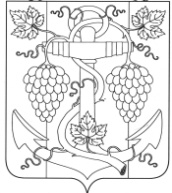 АДМИНИСТРАЦИЯ  ЗАПОРОЖСКОГО СЕЛЬСКОГО ПОСЕЛЕНИЯТЕМРЮКСКОГО РАЙОНАПОСТАНОВЛЕНИЕ          от     17.11.2017                                                                 №    197                             ст-ца ЗапорожскаяОб утверждении порядка деятельности вероисповедального кладбища муниципального образования Запорожского сельского поселения Темрюкского районаРуководствуясь Федеральным законом Российской Федерации от 12.01.1996 № 8-ФЗ «О погребении и похоронном деле», Федеральным законом Российской Федерации от 06.10.2003 № 131-ФЗ «Об общих принципах организации местного самоуправления в Российской Федерации», законом Краснодарского края от 4 февраля 2004 № 666-КЗ «О погребении и похоронном деле в Краснодарском крае», Уставом Запорожского сельского поселения Темрюкского района, постановляю:1. Утвердить прилагаемый Порядок деятельности вероисповедального кладбища муниципального образования Запорожского сельского поселения Темрюкского района.2. Общему отделу администрации Запорожского сельского поселения (Рыбина) разместить настоящее постановление на сайте администрации Запорожского сельского поселения Темрюкского района в информационно-телекоммуникационной сети общего пользования. Официально опубликовать настоящее постановление на официальном сайте муниципального образования Темрюкский район http://www/temryuk.ru в информационно-телекоммуникационной сети  «Интернет».3. Постановление вступает в силу на следующий день после его официального опубликования.4. Контроль за исполнением настоящего постановления возложить на заместителя главы Запорожского сельского поселения Темрюкского района Н.А. Семенова.Исполняющий обязанности главыЗапорожского сельского поселения Темрюкского района			                                     	          Н.А.Семенов          ПРИЛОЖЕНИЕк постановлению администрации Запорожского сельского поселения       Темрюкского района         от 17.11.2017 №197ПОРЯДОКдеятельности вероисповедального кладбища муниципального образованияЗапорожского сельского поселения Темрюкского района                                             I.  Общие положения1.1. Настоящий Порядок деятельности вероисповедальных кладбищ муниципального образования Запорожского сельского поселения Темрюкского района (далее - Порядок) регулирует особенности погребения (перезахоронения) тел (останков), праха умерших или погибших одной веры на территории всех существующих и вновь образуемых вероисповедальных кладбищ муниципального образования Запорожского сельского поселения Темрюкского района и защищает право верующих жителей и близких родственников умерших быть погребенными на вероисповедальном кладбище рядом с ранее захороненными той же веры по соответствующим религиозным канонам (обычаям). На вероисповедальном кладбище захоронения умерших (погибших) другой веры (конфессии) не допускаются. 1.2. Вероисповедальное кладбище - объект похоронного назначения, предназначенный для погребения тел (останков) и праха умерших или погибших, принадлежащих при жизни к одной религии (конфессии), с соблюдением соответствующих канонов и обрядов. Культовые сооружения (мечети, храмы, часовни, синагоги и др.) и земельные участки под ними, расположенные в непосредственной близости от мест захоронения, не входят в состав вероисповедального кладбища, являются обособленными и находятся в ведении религиозных объединений. 1.3. Вероисповедальные кладбища в Запорожском сельском поселении Темрюкского района создаются по предложению централизованных религиозных объединений, уставы которых предусматривают осуществление религиозных обрядов на кладбищах. 1.4.После создания вероисповедального кладбища изменение его статуса на общественное или иное не допускается. В случае придания статуса вероисповедального кладбища действующему кладбищу изменение его статуса на общественное или иное не допускается. 1.5. Погребение умерших на вероисповедальном кладбище осуществляется исключительно на основании свидетельства о смерти государственного образца, выданного уполномоченным органом записи актов гражданского состояния, или медицинского свидетельства о перинатальной смерти установленного образца. 1.6. Захоронение умерших на вероисповедальном кладбище производится с ведома соответствующего религиозного объединения. В целях предотвращения захоронения на вероисповедальном кладбище умерших иной религии (конфессии) представитель религиозного объединения, отпевающий умершего, читающий за упокоенную душу, или присутствующий на похоронах, делает на заявлении установленного образца отметку о принадлежности умершего к той или иной конфессии и указывает должность религиозного деятеля, сделавшего отметку. 1.7.Погребение умерших на вероисповедальном кладбище лицом, взявшим на себя обязанность по погребению умершего с осуществлением контроля выполняемых работ со стороны специализированных служб. 1.8.Место погребения умершего определяется с учётом волеизъявления умершего лицом, взявшим на себя обязанность по погребению умершего, ходатайства централизованного религиозного объединения в случае особых заслуг умершего. 1.9.На территории вероисповедального кладбища запрещается устанавливать или изображать какие-либо знаки иных конфессий (религий). II. Порядок деятельности иных вероисповедальных кладбищ.2.1. Вероисповедальные кладбища иных конфессий могут быть созданы на основании решения администрации Запорожского сельского поселения  Темрюкского района по ходатайству руководителя конфессии. Погребение на таких кладбищах осуществляется с соблюдением соответствующих канонов и обрядов. Заместитель главыЗапорожского сельского поселения Темрюкского района			                                     	             Н.А.Семенов